29 – 08 RM 04491AABELHAAABELHATRABALHATODO+DIA+FAZ+MELVOA+LIVRE+ELIGIERAPELO+AZUL+DOCEU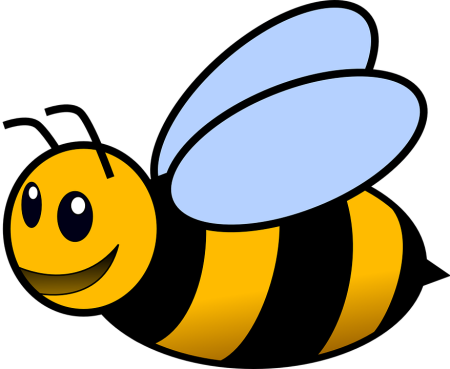 